Unit 2 Lesson 12: Área y sumaWU Conversación numérica: Tan cerca (Warm up)Student Task StatementEncuentra mentalmente el valor de cada expresión.1 Rectángulos dentro de rectángulosStudent Task StatementEste rectángulo representa un espacio en una huerta comunitaria. La parte sombreada está cubierta con vegetales y la parte sin sombrear está cubierta con flores. Cada cuadrado representa 1 pie cuadrado.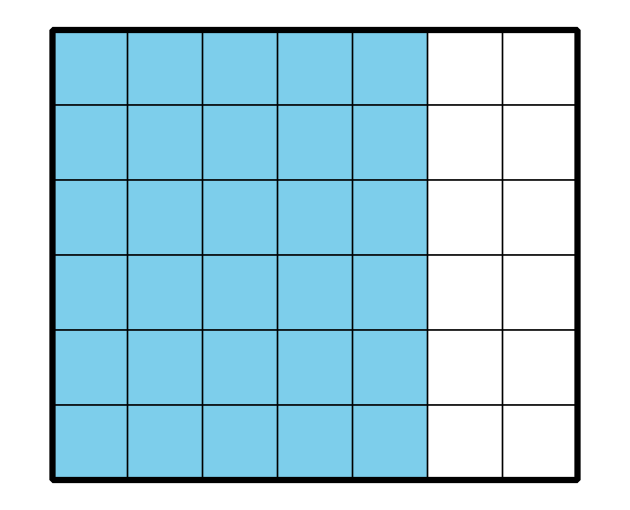 ¿Cuál es el área de todo el espacio?Diseña tu propia huerta. Encuentra el área de cada parte de la huerta y el área de toda la huerta.2 Encontremos los rectángulosStudent Task Statement¿Qué observas? ¿Qué te preguntas?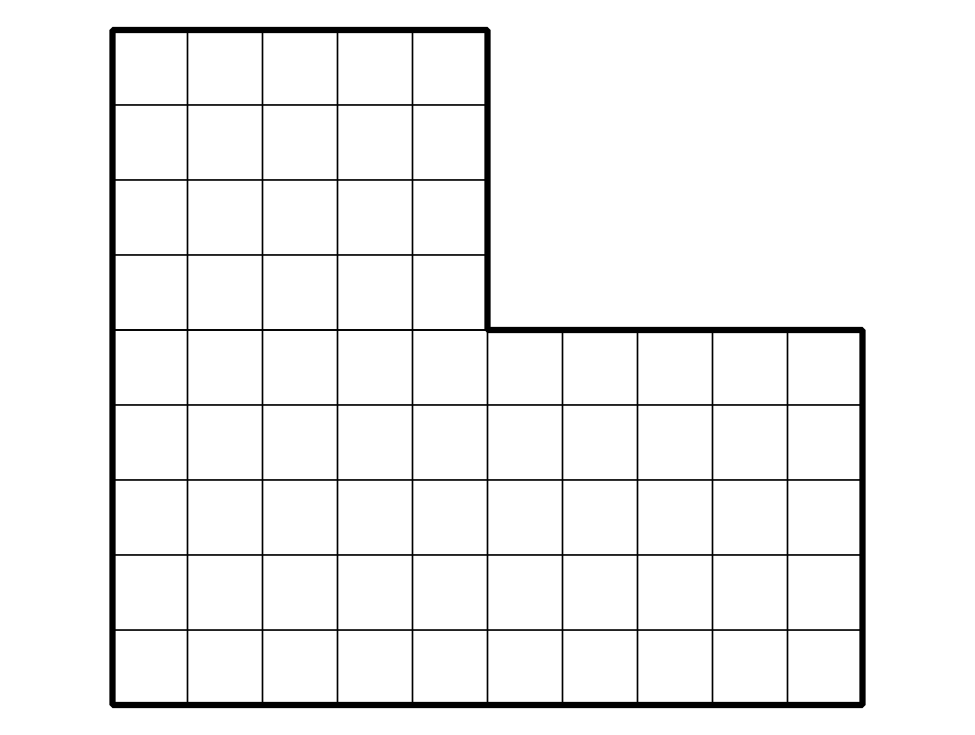 Encuentra el área de esta figura. Explica o muestra tu razonamiento. Organízalo para que los demás puedan entenderlo.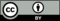 © CC BY 2021 Illustrative Mathematics®